		Creating with Materials – Art & Design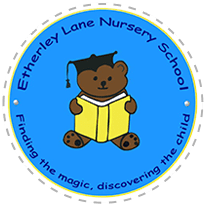 2-Year-OldsMark MakingPupils will be taught to:ModellingPupils will be taught to:PatternsPupils will be taught to:Make marks intentionally.Express ideas and feelings through making marks, and sometimes give a meaning to the marks they make.Explore paint, using fingers and other parts of their bodies as well as brushes and other tools.Explore different materials, using all their senses to investigate them. Manipulate and play with different materials.Use their imagination as they consider what they can do with different materials.Make simple models which express their ideas.Notice patterns with strong contrasts.ActivitiesAdults will:ActivitiesAdults will:ActivitiesAdults will:* Offer a wide range of different materials and encourage children to make marks in different ways.* Model using a range of implements and media to make different marks.* Introduce colour names.* Provide a wide range of natural and found materials for the children to explore.* Demonstrate how to join materials using glue sticks, pva glue, tape and string.* Show the children how to shape malleable materials using hands and tools.* Invite the children to create their own model from junk and malleable materials.* Ensure that the physical environment includes objects and materials with different patterns, colours, tones and textures for the children to explore.* Introduce animal patterns and talk about the similarities and differences. Invite the children to explore and create with animal print paper and fabric.* Provide a range of paper and fabric from different cultures with contrasting patterns and invite the children to explore and play with them.* Invite the children to look for patterns in the immediate environment and create patterns with natural objects.Curriculum Intent: The pupils will be able to:Make intentional marks in a range of media and using different implements.Name primary and secondary colours.Use several methods to join materials together.Shape malleable materials using hands and tools.Notice, and begin to talk about patterns.Curriculum Intent: The pupils will be able to:Make intentional marks in a range of media and using different implements.Name primary and secondary colours.Use several methods to join materials together.Shape malleable materials using hands and tools.Notice, and begin to talk about patterns.Skills: * Drawing* Painting* Joining* Manipulating materials* Noticing patternContinuous provision: Cornflower, shaving foam, soap suds, pencils, pens, pastels, crayons, chalk, cartridge paper, poster paint, powder paint, water colours, fine and thick paint brushes, sticks, combs, rollers, foil, bubble wrap, found and natural objects, material offcuts, 3D junk materials, art straws, plasticine, clay, dough, modelling tools, adhesive tape, different sorts of glue, hole punch, string, scissors, craft paper, tissue paper, wrapping paper, newspaper, card, fabric, foil, glue sticks, trays, collage materials, patterned fabric and paper.Knowledge: The children will know:* How to make intentional marks in different media and using their hands and a wide range of implements.* How to join materials together * How to shape malleable materials.* How to identify pattern.Key Vocabulary: Draw, paint, lines, join, shape, pattern